Publicado en Murcia el 07/10/2020 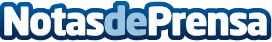 LEVERADE lanza el primer chequeo de COVID19 para federaciones deportivas cumpliendo el protocolo del CSDLEVERADE desarrolla la primera herramienta de chequeo de salud COVID19 integrada en una plataforma de gestión de federaciones y clubes deportivos. Ayudando a que la actividad deportiva no se reduzca a causa de la pandemiaDatos de contacto:Francisco Conesa968974703Nota de prensa publicada en: https://www.notasdeprensa.es/leverade-lanza-el-primer-chequeo-de-covid19 Categorias: Nacional Medicina Fútbol Software Otros deportes http://www.notasdeprensa.es